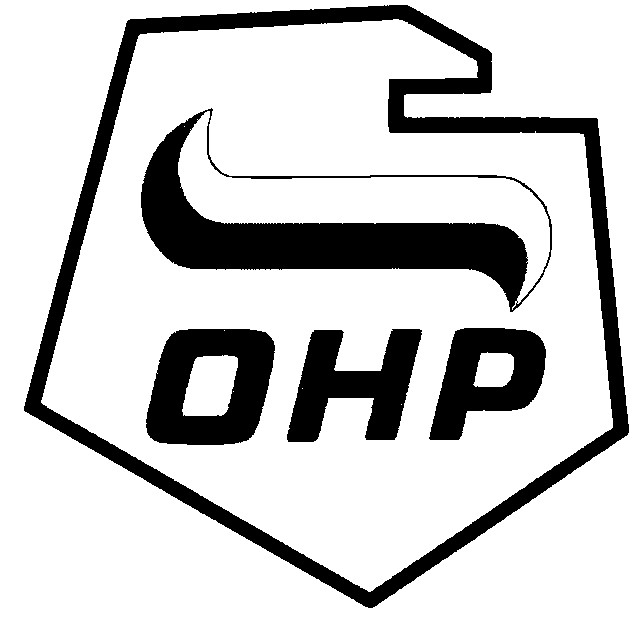 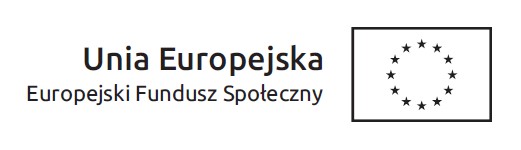 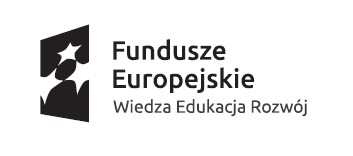 …………………………………….Pieczęć Wykonawcy								Załącznik Nr 3Wykaz zrealizowanych przez Wykonawcę kursów zawodowych o tematyce zgodnej z przedmiotem zamówienia:						…………………………………………………								Podpis osoby upoważnionejDo wykazu należy dołączyć dokumenty potwierdzające, że usługi te zostały lub są wykonywane należycieL.p.Nazwa kursuNazwa i adres odbiorcyData wykonania usługiLiczba przeszkolonych osóbCzęść I, VIII: kucharz Część I, VIII: kucharz Część I, VIII: kucharz Część I, VIII: kucharz Część I, VIII: kucharz Część II: FryzjerCzęść II: FryzjerCzęść II: FryzjerCzęść II: FryzjerCzęść II: FryzjerCzęść III:  Magazynier z obsługą wózka jezdniowegoCzęść III:  Magazynier z obsługą wózka jezdniowegoCzęść III:  Magazynier z obsługą wózka jezdniowegoCzęść III:  Magazynier z obsługą wózka jezdniowegoCzęść III:  Magazynier z obsługą wózka jezdniowegoCzęść IV, VII: pracownik administracyjno biurowyCzęść IV, VII: pracownik administracyjno biurowyCzęść IV, VII: pracownik administracyjno biurowyCzęść IV, VII: pracownik administracyjno biurowyCzęść IV, VII: pracownik administracyjno biurowyCzęść V: Operator maszyn do robót ziemnych / drogowychCzęść V: Operator maszyn do robót ziemnych / drogowychCzęść V: Operator maszyn do robót ziemnych / drogowychCzęść V: Operator maszyn do robót ziemnych / drogowychCzęść V: Operator maszyn do robót ziemnych / drogowychCzęść VI:  Kosmetyczka Część VI:  Kosmetyczka Część VI:  Kosmetyczka Część VI:  Kosmetyczka Część VI:  Kosmetyczka Część IX:  Prawo jazdy kat. CCzęść IX:  Prawo jazdy kat. CCzęść IX:  Prawo jazdy kat. CCzęść IX:  Prawo jazdy kat. CCzęść IX:  Prawo jazdy kat. C